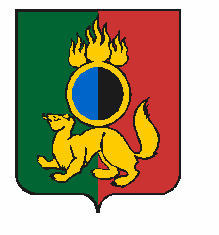 АДМИНИСТРАЦИЯ ГОРОДСКОГО ОКРУГА ПЕРВОУРАЛЬСКПОСТАНОВЛЕНИЕг. ПервоуральскПОСТАНОВЛЯЕТ:03.06.2020№1067Об утверждении порядка предоставления субсидий организациям, управляющим многоквартирными домами, расположенными на территории городского округа Первоуральск, в целях возмещения расходов, связанных с приобретением дезинфицирующих средств для обработки мест общего пользования многоквартирных домов  В соответствии с постановлением Правительства Свердловской области                 от 06 февраля 2007 года № 75-ПП «Об утверждении Порядка использования бюджетных ассигнований резервного фонда Правительства Свердловской области», Указом Губернатора Свердловской области от 18 марта 2020 года № 100-УГ «О введении на территории Свердловской области режима повышенной готовности и принятии дополнительных  мер  по  защите  населения  от  новой  коронавирусной  инфекции (2019-nCoV)», распоряжением Правительства Свердловской области от 15 мая 2020 года №196-РП «О выделении средств из резервного фонда Правительства Свердловской области для предоставления иных межбюджетных трансфертов бюджетам муниципальных образований, расположенных на территории Свердловской области», руководствуясь статьей 31 Устава городского округа Первоуральск, Администрация городского округа ПервоуральскУтвердить порядок предоставления субсидий организациям, управляющим многоквартирными домами, расположенными на территории городского округа Первоуральск, в целях возмещения расходов, связанных с приобретением дезинфицирующих средств для обработки мест общего пользования многоквартирных домов (прилагается).Опубликовать настоящее постановление в газете «Вечерний Первоуральск» и разместить на официальном сайте городского округа Первоуральск.Настоящее   постановление   распространяет  свое   действие   на   период    с 18 марта 2020 года.Контроль за выполнением настоящего постановления возложить на заместителя Главы Администрации городского округа Первоуральск  по  жилищно-коммунальному  хозяйству,  городскому  хозяйству  и экологии Полякова Д.Н.Глава городского округа ПервоуральскИ.В. Кабец